РЕШЕНИЕ «О введении должности техника, ответственного за газовое хозяйство и производственный контроль дополнительно на 0,5 ставки  в МБОУСОШ №4 а. Мамхег»Рассмотрев представленное Управлением образования Администрации МО «Шовгеновский район»  ходатайство о введении должности  ответственного за газовое хозяйство и производственный контроль дополнительно на 0,5 ставки в МБОУСОШ№4  а.Мамхег,  Совет народных депутатов МО  «Шовгеновский район» РЕШИЛ:  1.Ввести должность техника, ответственного за газовое хозяйство и производственный контроль дополнительно на 0,5 ставки  в МБОУСОШ №4 а. Мамхег.  2.Опубликовать настоящее Решение  в районной газете «Заря».  3.Настоящее решение вступает в силу с момента официального опубликования.Председатель Совета народных депутатов МО «Шовгеновский район»                                                             Ю.И.Бахурцова. Хакуринохабль27.09. 2017 г.№ 5от «_____» _________2017г.			                           		№______                                 Председателю Совета                                          народных депутатов МО                                        «Шовгеновский район»                           Ю.И.БахурцовуУважаемый Юрий Иванович!        Администрация муниципального образования «Шовгеновский район» ходатайствует о рассмотрении на сессии Совета народных депутатов МО  «Шовгеновский район» вопроса о введении должности техника, ответственного за газовое хозяйство и производственный контроль дополнительно на 0,5 ставки  в МБОУСОШ №4 а. Мамхег. Глава администрации МО «Шовгеновский район»                                             А.Д.Меретуковот ____________ 2017  г.			                                       № _______                                                               Главе администрации                                                                          МО «Шовгеновский район»                                                                                     А.Д.МеретуковуУважаемый Аслан Довлетбиевич!Управление образования администрации муниципального образования «Шовгеновский район» просит  о введении должности техника, ответственного за газовое хозяйство и производственный контроль дополнительно на 0,5 ставки  в МБОУСОШ №4 а. Мамхег с 01.09.2017 года.Начальникуправления образования                                                     Н.С.КерашевРЕСПУБЛИКА АДЫГЕЯСовет народных депутатовМуниципального образования«Шовгеновский  район»385440, а. Хакуринохабль,ул. Шовгенова, 9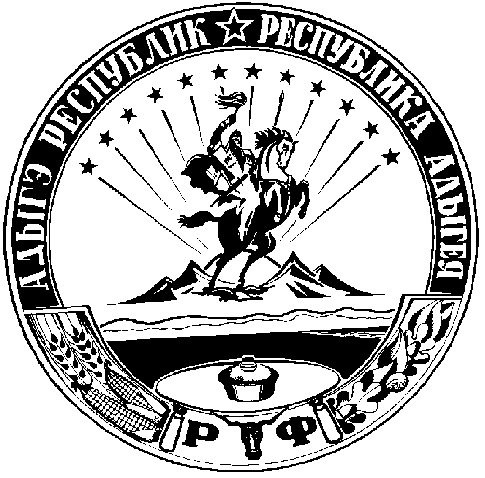 АДЫГЭ РЕСПУБЛИКМуниципальнэ образованиеу«Шэуджэн район» янароднэ депутатхэм я Совет385440, къ. Хьакурынэхьабл,ур. Шэуджэным ыцI, 9РЕСПУБЛИКА АДЫГЕЯАдминистрациямуниципального образования«Шовгеновский район»385440, а. Хакуринохабль,ул. Шовгенова, 9тел:87773 9-21-74, факс 9-21-74АДЫГЭ РЕСПУБЛИКМуниципальнэ образованиеу«Шэуджэн район»иадминистрацие385440, къ. Хьакурынэхьабл,ур. Шэуджэным ыцI, 9e-mail:shovadm@mail.ruРЕСПУБЛИКА АДЫГЕЯУправление образованияадминистрацииМО «Шовгеновский район»385440, а. Хакуринохабльул. Шовгенова, 13тел.(87773)9-23-68,9-29-41факс:(87773)9-23-68E-mail:shovg@mail.ruАДЫГЭ РЕСПУБЛИКШэуджэн районымиадминистрациегъэсэныгъэмк1э иуправление385440, къ. Хьакурынэхьабл,ур. Шэуджэным ыц1, 13тел.(87773)9-23-68,9-29-41факс:(87773)9-23-68E-mail:shovg@mail.ru